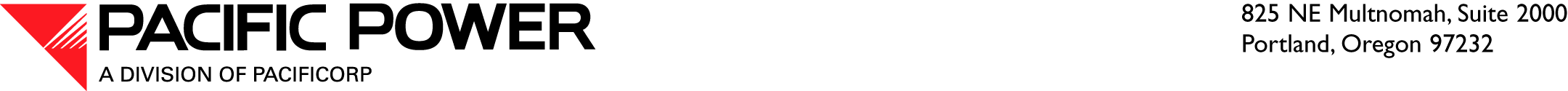 September 25, 2015 ELECTRONIC FILING OVERNIGHT DELIVERYSteven V. King
Executive Director and Secretary Washington Utilities and Transportation Commission
1300 S. Evergreen Park Drive S.W.
P.O. Box 47250
Olympia, WA  98504-7250RE:	Docket UE-15____—Affiliated Interest Filing—U.S. Bank National AssociationUnder the provisions of RCW 80.16.020 and in accordance with  480-100-245, Pacific Power & Light Company, a division of PacifiCorp (Pacific Power or Company), provides notice of the below-noted ordinary course affiliated interest transactions from time to time with U.S. Bank National Association (U.S. Bank), and specifically, the establishment of escrow accounts from time to time where U.S. Bank serves as escrow agent.PacifiCorp is a wholly-owned indirect subsidiary of Berkshire Hathaway Energy Company (BHE).  BHE is a subsidiary of Berkshire Hathaway Inc.  Warren E. Buffet (an individual who may be deemed to control Berkshire Hathaway), Berkshire Hathaway, various subsidiaries of Berkshire Hathaway, and various employee benefit plans of Berkshire Hathaway subsidiaries together hold in excess of five percent of U.S. Bancorp common stock.  U.S. Bancorp is the parent company of U.S. Bank National Association.RCW 80.16.010 includes in its definition of “affiliated interest,” “every corporation five percent or more of whose voting securities are owned by any person or corporation owning five percent or more of the voting securities of such public service company or by any person or corporation in any such chain of successive ownership of five percent or more of voting securities.”  Therefore, Berkshire Hathaway, Inc.’s ownership interest in BHE and U.S. Bank creates an affiliated interest relationship between Pacific Power and U.S. Bank.U.S. Bank is a financial services company providing lending and depository services, credit card, merchant, and ATM processing, mortgage banking, insurance, trust and investment management, brokerage, and leasing activities. U.S. Bank provides routine banking services to PacifiCorp from time to time, including the provision of escrow services.  PacifiCorp wishes to engage U.S. Bank from time to time for the provision of escrow agent services in accordance with the terms of the model Escrow Agreement (the Agreement).  A copy of the Agreement is included with this Notice as Attachment A.  PacifiCorp requires escrow accounts from time to time in connection with its commercial contracts with various counterparties, and occasionally in connection with commercial contract dispute resolution.The Agreement contains standard commercial terms and conditions to protect the Company’s ability to provide safe and reliable service.  Thus, the use of U.S. Bank as escrow agent under the Agreement will not harm the public interest.  The Agreement will serve as a form to be used for future, specific escrow arrangements.  U.S. Bank will charge its customary escrow agent fees, currently in the approximate amount of $2,000 per escrow.Also included with this filing is a notarized verification from Jeff Erb, Assistant General Counsel, Pacific Power, regarding the Agreement.It is respectfully requested that all formal correspondence and Staff requests regarding this material be addressed to:By E-Mail (preferred): 	datarequest@pacificorp.comBy regular mail: 		Data Request Response Center		PacifiCorp		825 NE Multnomah Street, Suite 2000		Portland, Oregon, 97232Please contact Ariel Son, Manager, Regulatory Projects, at 503-813-5410 if you have any informal questions.Sincerely,R. Bryce DalleyVice President, RegulationEnclosures AFFILIATED INTEREST FILINGATTACHMENT AAGREEMENT AFFILIATED INTEREST FILINGVERIFICATIONVERIFICATIONI, Jeffery B. Erb, am Assistant General Counsel of Pacific Power and am authorized to make this verification on its behalf.  Based on my personal knowledge about the attached Escrow Agreement, I verify that the Escrow Agreement is a true and accurate copy of the original.I declare upon the penalty of perjury, that the foregoing is true and correct.Executed on ___________ __, 2015 at Portland, Oregon. ____________________________________Jeffery B. Erb					Assistant General CounselPacific PowerSubscribed and sworn to me on this ___ day of September, 2015.____________________________________Notary Public for 			My Commission expires: _______________